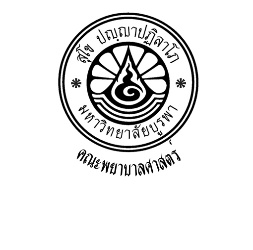 บัณฑิตศึกษา คณะพยาบาลศาสตร์ มหาวิทยาลัยบูรพาแบบฟอร์มขอออกหนังสือเพื่อขอใช้เครื่องมือวิจัยในการทำวิทยานิพนธ์/ดุษฎีนิพนธ์----------------------------------------------------------------------------------------------------------------------เรื่อง    ขอใช้เครื่องมือเพื่อการวิจัย		เรียน  ประธานคณะกรรมการบริหารงานบัณฑิตศึกษาชื่อนิสิต  (นาย/นาง/นางสาว) 						รหัสประจำตัว			หลักสูตร   						สาขาวิชา					โทรศัพท์				  ปริญญาโท    ปริญญาเอก    ภาคปกติ    ภาคพิเศษได้รับอนุมัติให้ทำวิทยานิพนธ์  เรื่อง 									ในความควบคุมดูแลของ 						เป็นประธานกรรมการควบคุมวิทยานิพนธ์มีความประสงค์จะขอความอนุเคราะห์จาก  (หน่วยงานผู้เป็นเจ้าของลิขสิทธิ์ /หรือ ชื่อบุคคล)เพื่อ  ขอใช้เครื่องมือการวิจัย คือ 										ซึ่งเป็นส่วนหนึ่งของ วิทยานิพนธ์   ดุษฎีนิพนธ์  งานวิจัย  ชื่อเรื่อง 																	หลักสูตร				สาขาวิชา				ปี  พ.ศ. 		ชื่อหน่วยงานที่เก็บผลงาน  (คณะ/ สถาบัน)								ชื่อผู้สร้างผลงาน											ที่ปรึกษาหลักวิทยานิพนธ์/ดุษฎีนิพนธ์									วารสารที่ตีพิมพ์												จึงเรียนมาเพื่อโปรดพิจารณา และหากเห็นเป็นการสมควรโปรดลงนามในหนังสือที่แนบมานี้ด้วยจักขอบคุณยิ่ง			     ลายมือชื่อนิสิต	         			              					     (                                                                  )					             วันที่      /           /      	ที่อยู่และเบอร์โทรศัพท์ที่สามารถติดต่อได้ปัจจุบัน    	                                        			                                                                                                                  		                                          	                                        			ความเห็นของประธานกรรมการควบคุมวิทยานิพนธ์เสนอประธานคณะกรรมการบริหารงานบัณฑิตศึกษา